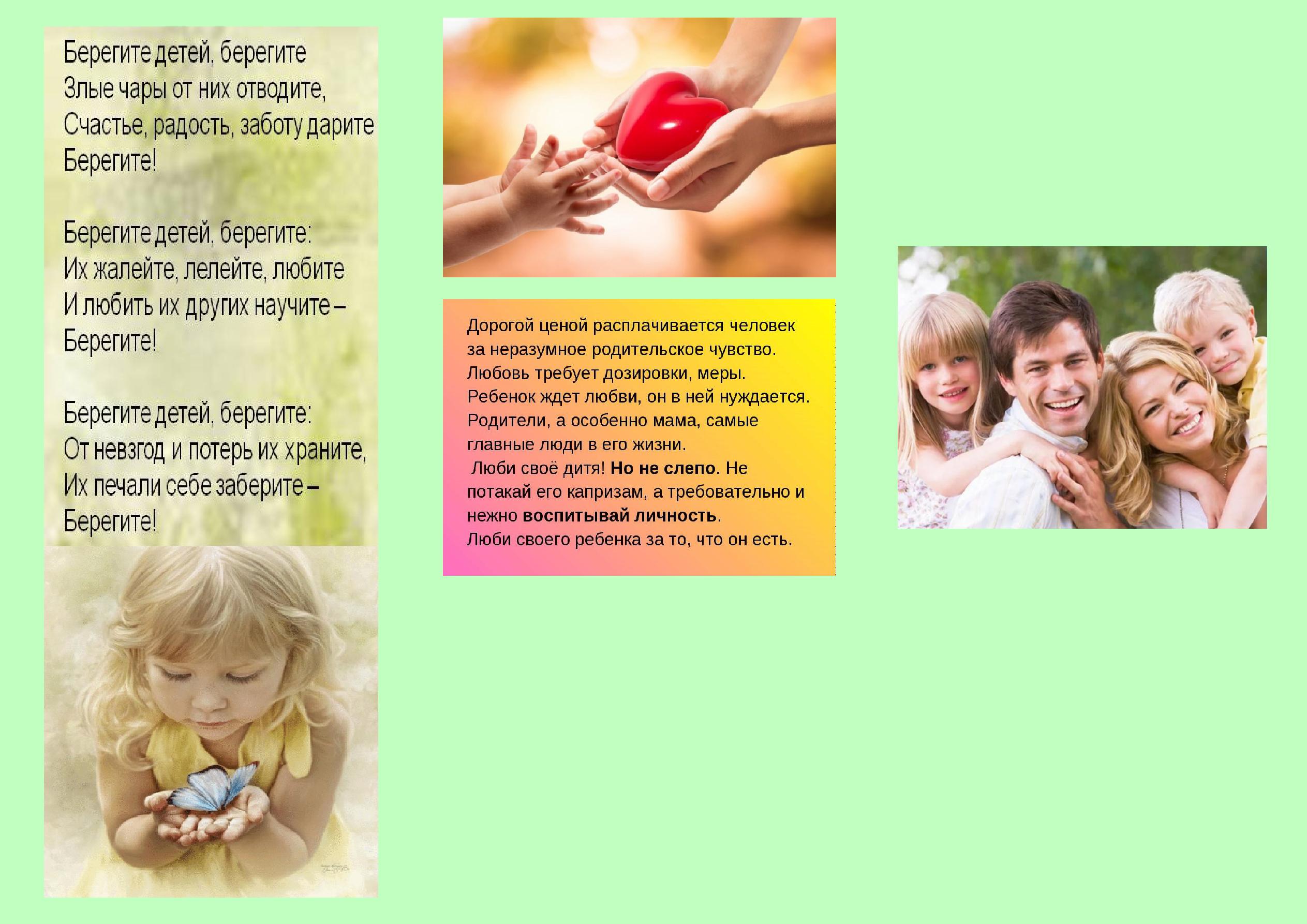 Составитель:Районный информационно - методический центр родительского просвещения и образования МБУК «МЦБС» Центральная детская библиотекаТел: 3 - 11– 77адрес сайта Академии родительского образованияWWW.aro-perm.ruгруппа ВКонтакте:  https://vk.com/aro.permМБУК «МЦБС»Центральная детская библиотекаСемь причин,по которым стоитучитьсяродительствус. Елово 2018Причина перваяБыть любимыми собственными детьми, жить в заботе и радости , когда «силы будут уже не те», и для этого ты уже сейчас учишься быть любимым сыном (дочерью) и заботливым родителем.Поступайте с родителями так, как вы желали бы, чтобы дети ваши поступали с вами.Причина втораяЧеловеку рано или поздно стоит заду-маться над тем, ЧТО для него семья и какой она все-таки должна быть, чтобывзрослые и дети чувствовали себя счастливыми.Семья – это способ сохранить человече-скую породу, это своеобразная духовная Родина человека.Причина третьяНаучиться строить отношенияна любви.Если любишь, то восхищаешься, любу-ешься, гордишься, волнуешься, пережи-ваешь, заботишься, благодаришь, жертвуешь, огорчаешься, разочаровы-ваешься, понимаешь, прощаешь и снова восхищаешься, любуешься, гордишься…Причина четвертая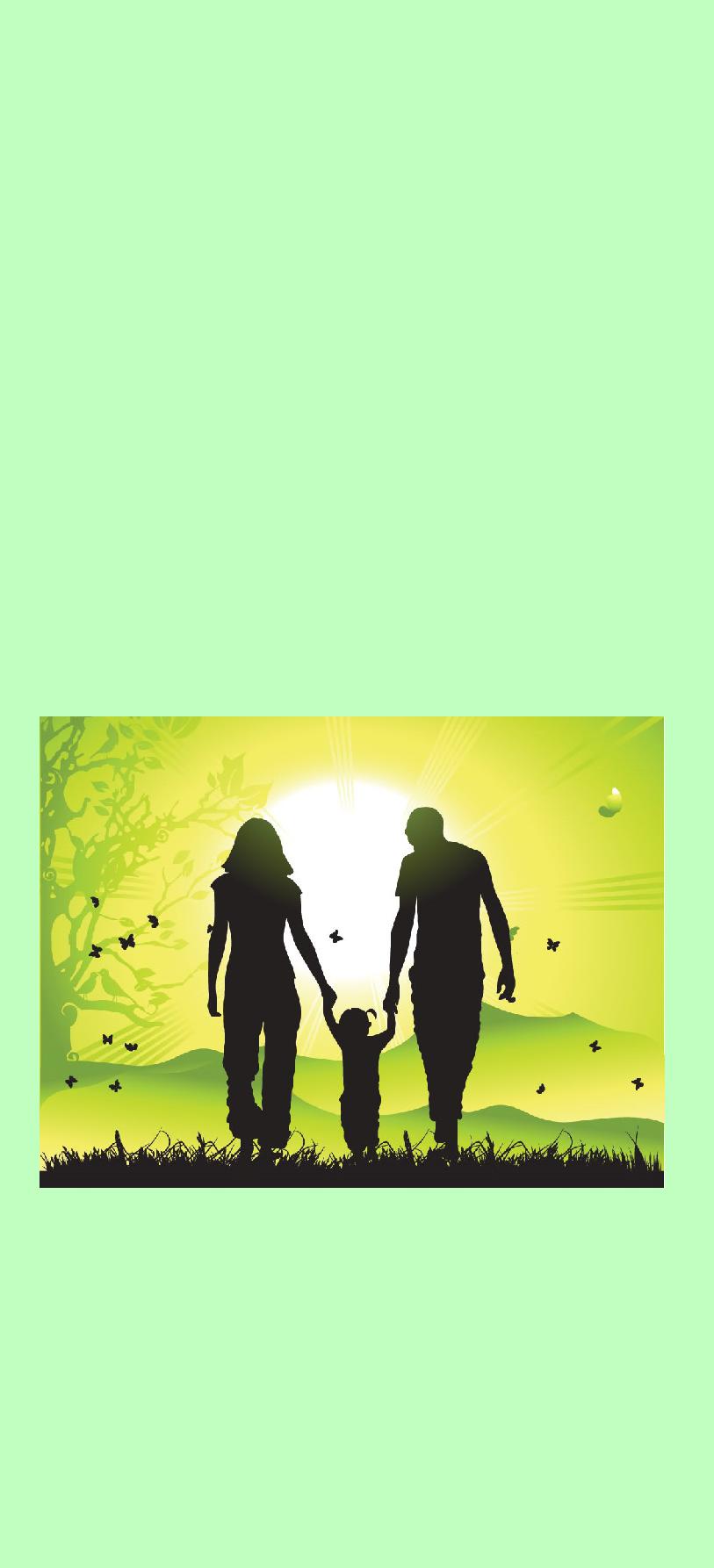 Хорошо уяснить для себя – что такое лю-бовь? И научиться эту любовь выражать родным и близким.Авторитетное мнениеАпостол Павел: Любовь долго терпит, ми-лосердствует, любовь не завидует , любовь не превозносится, не гордится, не бесчин-ствует, не ищет своего, не раздражается, не мыслит зла, не радуется неправде, а со-радуется истине; все покрывает, всему ве-рит, всему надеется, все переносит, лю-бовь никогда не перестает..Хочешь бытьсчастливым – учисьродительству!Причина пятаяСлышать и чувствовать своего ребенка. Почаще задавать себе вопрос:от этого не будет больно моему сыну (дочке)?Главный дефицит нашей жизни – лю-бовь! У 90% детей дошкольного и младшего школьного возраста основ-ная причина соматических заболеваний– ребенок не чувствует себя любимым.Причина шестаяВзрослым необходимо задуматься о том, какие они родители: мамам и па-пам надо осознать, что они дают детям, как их воспитывают.И вообще – воспитывают ли?Авторитетное мнениеЛ.Н.Толстой: «Истинное воспитание ребенка – в воспитании самих себя»Причина седьмаяПолучить ответ на главный вопрос жизни – для чего человек живет?Смысл жизни Человека – служить лю-дям, и счастье для него – это других делать счастливыми.